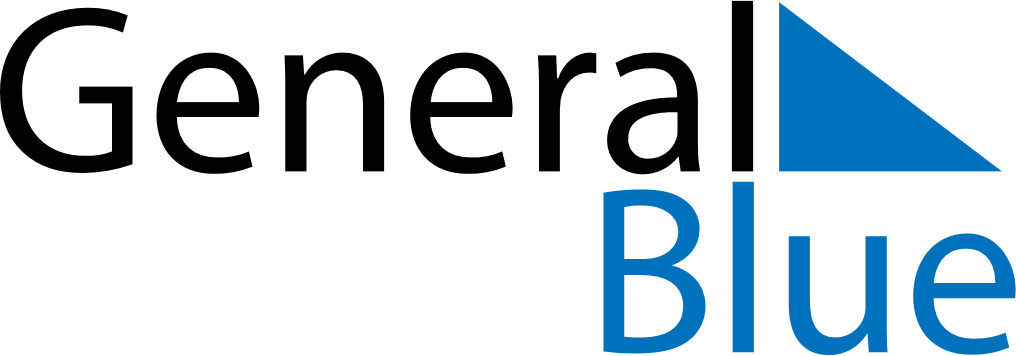 May 2027May 2027May 2027MexicoMexicoSUNMONTUEWEDTHUFRISAT1Labour Day23456789101112131415Mother’s Day16171819202122232425262728293031